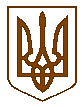 ПЕРВОМАЙСЬКА МІСЬКА РАДАМИКОЛАЇВСЬКОЇ ОБЛАСТІВИКОНАВЧИЙ КОМІТЕТП Р О Т О К О Л засідання виконавчого комітету міської радивід     10.02.2023    № 2м. ПервомайськУ засіданні взяли участь члени виконавчого комітету міської ради:Головує   ДЕМЧЕНКО Олег -   міський  головаАНТОНЮК Олександр, БАДЕРА Олександр,  БОНДАРЧУК Сергій,   БРЕНГАЧ  Олександр,  ДАНИЛЬЧЕНКО Тетяна, КОНУП Олег, ЛИСИЙ Олександр, МАЛІШЕВСЬКИЙ Дмитро, МИХАЙЛЮК Володимир, РЯБЧЕНКО Володимир.         Відсутні члени виконавчого комітету міської ради: БАЖАН Олександр, БИЧКОВ Анатолій, МЕДВЕДЧУК Михайло, СУРГАЙ Сергій.         
Присутні на засіданні виконавчого комітету міської ради:Міський голова                                                                          Олег ДЕМЧЕНКОКеруючий справами виконавчого комітету міської ради                                                    Тетяна  ДАНИЛЬЧЕНКО    Місце проведення –
    зал засідань виконкомуЗасідання почалося о 10 год. 00 хв.Засідання закінчилося о 11 год. 15 хв.ГУЛІВЕЦЬ АртемГУЛІВЕЦЬ АртемГУЛІВЕЦЬ Артемдиректор КП «Флора» (7);директор КП «Флора» (7);директор КП «Флора» (7);директор КП «Флора» (7);директор КП «Флора» (7);ЗАРИЦЬКА ОленаЗАРИЦЬКА ОленаЗАРИЦЬКА Оленаначальник управління юридичної, кадрової та мобілізаційно-оборонної роботи апарату виконавчого комітету міської ради  (1-32);начальник управління юридичної, кадрової та мобілізаційно-оборонної роботи апарату виконавчого комітету міської ради  (1-32);начальник управління юридичної, кадрової та мобілізаційно-оборонної роботи апарату виконавчого комітету міської ради  (1-32);начальник управління юридичної, кадрової та мобілізаційно-оборонної роботи апарату виконавчого комітету міської ради  (1-32);начальник управління юридичної, кадрової та мобілізаційно-оборонної роботи апарату виконавчого комітету міської ради  (1-32);КОЛЕСНІЧЕНКО ОльгаКОЛЕСНІЧЕНКО ОльгаКОЛЕСНІЧЕНКО Ольганачальник управління соціального захисту населення міської ради (12-13);начальник управління соціального захисту населення міської ради (12-13);начальник управління соціального захисту населення міської ради (12-13);начальник управління соціального захисту населення міської ради (12-13);начальник управління соціального захисту населення міської ради (12-13);КРЕСТЬЯНОВ ІгорКРЕСТЬЯНОВ ІгорКРЕСТЬЯНОВ Ігорначальник відділу муніципальної варти апарату виконавчого комітету міської ради (2);начальник відділу муніципальної варти апарату виконавчого комітету міської ради (2);начальник відділу муніципальної варти апарату виконавчого комітету міської ради (2);начальник відділу муніципальної варти апарату виконавчого комітету міської ради (2);начальник відділу муніципальної варти апарату виконавчого комітету міської ради (2);ЛІТВІНЕНКО ОлексійЛІТВІНЕНКО ОлексійЛІТВІНЕНКО Олексійначальник управління комунальної власності та земельних відносин міської ради (26-31);начальник управління комунальної власності та земельних відносин міської ради (26-31);начальник управління комунальної власності та земельних відносин міської ради (26-31);начальник управління комунальної власності та земельних відносин міської ради (26-31);начальник управління комунальної власності та земельних відносин міської ради (26-31);МАРТИНЕНКО ТетянаМАРТИНЕНКО ТетянаМАРТИНЕНКО Тетянаначальник відділу прес-служби апарату виконавчого комітету міської ради (1-32);начальник відділу прес-служби апарату виконавчого комітету міської ради (1-32);начальник відділу прес-служби апарату виконавчого комітету міської ради (1-32);начальник відділу прес-служби апарату виконавчого комітету міської ради (1-32);начальник відділу прес-служби апарату виконавчого комітету міської ради (1-32);МАХОНІНА ОленаМАХОНІНА ОленаМАХОНІНА Оленазавідувач сектору контролю та організаційної роботи апарату виконавчого комітету міської ради (3);завідувач сектору контролю та організаційної роботи апарату виконавчого комітету міської ради (3);завідувач сектору контролю та організаційної роботи апарату виконавчого комітету міської ради (3);завідувач сектору контролю та організаційної роботи апарату виконавчого комітету міської ради (3);завідувач сектору контролю та організаційної роботи апарату виконавчого комітету міської ради (3);ПЕРКОВА Наталія ПЕРКОВА Наталія ПЕРКОВА Наталія начальник управління у справах дітей міської ради (15-25);начальник управління у справах дітей міської ради (15-25);начальник управління у справах дітей міської ради (15-25);начальник управління у справах дітей міської ради (15-25);начальник управління у справах дітей міської ради (15-25);СОТСЬКИЙ ІгорСОТСЬКИЙ ІгорСОТСЬКИЙ Ігордиректор КП «Первомайський міський парк культури та відпочинку «ДРУЖБА НАРОДІВ» (1-6);директор КП «Первомайський міський парк культури та відпочинку «ДРУЖБА НАРОДІВ» (1-6);директор КП «Первомайський міський парк культури та відпочинку «ДРУЖБА НАРОДІВ» (1-6);директор КП «Первомайський міський парк культури та відпочинку «ДРУЖБА НАРОДІВ» (1-6);директор КП «Первомайський міський парк культури та відпочинку «ДРУЖБА НАРОДІВ» (1-6);ЦИБЕНКО ЛіліяЦИБЕНКО ЛіліяЦИБЕНКО Ліліядиректор Первомайської філії Миколаївського обласного центру зайнятості (14);директор Первомайської філії Миколаївського обласного центру зайнятості (14);директор Первомайської філії Миколаївського обласного центру зайнятості (14);директор Первомайської філії Миколаївського обласного центру зайнятості (14);директор Первомайської філії Миколаївського обласного центру зайнятості (14);ЧЕКРИЖОВ ОлегЧЕКРИЖОВ ОлегЧЕКРИЖОВ Олегголовний лікар КНП «Первомайська центральна міська багатопрофільна лікарня» (1);головний лікар КНП «Первомайська центральна міська багатопрофільна лікарня» (1);головний лікар КНП «Первомайська центральна міська багатопрофільна лікарня» (1);головний лікар КНП «Первомайська центральна міська багатопрофільна лікарня» (1);головний лікар КНП «Первомайська центральна міська багатопрофільна лікарня» (1);ЯГНЮК ОльгаЯГНЮК ОльгаЯГНЮК Ольганачальник загального відділу апарату виконавчого комітету міської ради (1-32).начальник загального відділу апарату виконавчого комітету міської ради (1-32).начальник загального відділу апарату виконавчого комітету міської ради (1-32).начальник загального відділу апарату виконавчого комітету міської ради (1-32).начальник загального відділу апарату виконавчого комітету міської ради (1-32).         Міський голова ДЕМЧЕНКО Олег наголосив на тому, що необхідно затвердити порядок денний засідання виконавчого комітету міської ради. Пропозицій щодо змін та доповнень до порядку денного засідання виконавчого комітету міської ради не надійшло.         По даній пропозиції проведено голосування.Результати голосування:         Міський голова ДЕМЧЕНКО Олег наголосив на тому, що необхідно затвердити порядок денний засідання виконавчого комітету міської ради. Пропозицій щодо змін та доповнень до порядку денного засідання виконавчого комітету міської ради не надійшло.         По даній пропозиції проведено голосування.Результати голосування:         Міський голова ДЕМЧЕНКО Олег наголосив на тому, що необхідно затвердити порядок денний засідання виконавчого комітету міської ради. Пропозицій щодо змін та доповнень до порядку денного засідання виконавчого комітету міської ради не надійшло.         По даній пропозиції проведено голосування.Результати голосування:         Міський голова ДЕМЧЕНКО Олег наголосив на тому, що необхідно затвердити порядок денний засідання виконавчого комітету міської ради. Пропозицій щодо змін та доповнень до порядку денного засідання виконавчого комітету міської ради не надійшло.         По даній пропозиції проведено голосування.Результати голосування:         Міський голова ДЕМЧЕНКО Олег наголосив на тому, що необхідно затвердити порядок денний засідання виконавчого комітету міської ради. Пропозицій щодо змін та доповнень до порядку денного засідання виконавчого комітету міської ради не надійшло.         По даній пропозиції проведено голосування.Результати голосування:         Міський голова ДЕМЧЕНКО Олег наголосив на тому, що необхідно затвердити порядок денний засідання виконавчого комітету міської ради. Пропозицій щодо змін та доповнень до порядку денного засідання виконавчого комітету міської ради не надійшло.         По даній пропозиції проведено голосування.Результати голосування:         Міський голова ДЕМЧЕНКО Олег наголосив на тому, що необхідно затвердити порядок денний засідання виконавчого комітету міської ради. Пропозицій щодо змін та доповнень до порядку денного засідання виконавчого комітету міської ради не надійшло.         По даній пропозиції проведено голосування.Результати голосування:         Міський голова ДЕМЧЕНКО Олег наголосив на тому, що необхідно затвердити порядок денний засідання виконавчого комітету міської ради. Пропозицій щодо змін та доповнень до порядку денного засідання виконавчого комітету міської ради не надійшло.         По даній пропозиції проведено голосування.Результати голосування:           Міський голова ДЕМЧЕНКО Олег запропонував затвердити порядок денний засідання виконавчого комітету міської ради:           Міський голова ДЕМЧЕНКО Олег запропонував затвердити порядок денний засідання виконавчого комітету міської ради:           Міський голова ДЕМЧЕНКО Олег запропонував затвердити порядок денний засідання виконавчого комітету міської ради:           Міський голова ДЕМЧЕНКО Олег запропонував затвердити порядок денний засідання виконавчого комітету міської ради:           Міський голова ДЕМЧЕНКО Олег запропонував затвердити порядок денний засідання виконавчого комітету міської ради:           Міський голова ДЕМЧЕНКО Олег запропонував затвердити порядок денний засідання виконавчого комітету міської ради:           Міський голова ДЕМЧЕНКО Олег запропонував затвердити порядок денний засідання виконавчого комітету міської ради:           Міський голова ДЕМЧЕНКО Олег запропонував затвердити порядок денний засідання виконавчого комітету міської ради:   1.Про хід виконання цільової соціальної Програми «Запобігання і лікування серцево-судинних та судинно-мозкових захворювань            Первомайської міської територіальної громади на 2021-2022 роки», затвердженої рішенням міської ради  від  28.01.2021 року  № 15.Про хід виконання цільової соціальної Програми «Запобігання і лікування серцево-судинних та судинно-мозкових захворювань            Первомайської міської територіальної громади на 2021-2022 роки», затвердженої рішенням міської ради  від  28.01.2021 року  № 15.Про хід виконання цільової соціальної Програми «Запобігання і лікування серцево-судинних та судинно-мозкових захворювань            Первомайської міської територіальної громади на 2021-2022 роки», затвердженої рішенням міської ради  від  28.01.2021 року  № 15.Про хід виконання цільової соціальної Програми «Запобігання і лікування серцево-судинних та судинно-мозкових захворювань            Первомайської міської територіальної громади на 2021-2022 роки», затвердженої рішенням міської ради  від  28.01.2021 року  № 15.Про хід виконання цільової соціальної Програми «Запобігання і лікування серцево-судинних та судинно-мозкових захворювань            Первомайської міської територіальної громади на 2021-2022 роки», затвердженої рішенням міської ради  від  28.01.2021 року  № 15.Про хід виконання цільової соціальної Програми «Запобігання і лікування серцево-судинних та судинно-мозкових захворювань            Первомайської міської територіальної громади на 2021-2022 роки», затвердженої рішенням міської ради  від  28.01.2021 року  № 15.Про хід виконання цільової соціальної Програми «Запобігання і лікування серцево-судинних та судинно-мозкових захворювань            Первомайської міської територіальної громади на 2021-2022 роки», затвердженої рішенням міської ради  від  28.01.2021 року  № 15.   2.Про підсумки роботи відділу муніципальної варти апарату виконавчого комітету міської ради, проведену у ІІ півріччі 2022 року.Про підсумки роботи відділу муніципальної варти апарату виконавчого комітету міської ради, проведену у ІІ півріччі 2022 року.Про підсумки роботи відділу муніципальної варти апарату виконавчого комітету міської ради, проведену у ІІ півріччі 2022 року.Про підсумки роботи відділу муніципальної варти апарату виконавчого комітету міської ради, проведену у ІІ півріччі 2022 року.Про підсумки роботи відділу муніципальної варти апарату виконавчого комітету міської ради, проведену у ІІ півріччі 2022 року.Про підсумки роботи відділу муніципальної варти апарату виконавчого комітету міської ради, проведену у ІІ півріччі 2022 року.Про підсумки роботи відділу муніципальної варти апарату виконавчого комітету міської ради, проведену у ІІ півріччі 2022 року.   3.Про забезпечення виконання вимог Закону України «Про звернення громадян», актів Президента України, Кабінету Міністрів України щодо звернень громадян у 2022 році.Про забезпечення виконання вимог Закону України «Про звернення громадян», актів Президента України, Кабінету Міністрів України щодо звернень громадян у 2022 році.Про забезпечення виконання вимог Закону України «Про звернення громадян», актів Президента України, Кабінету Міністрів України щодо звернень громадян у 2022 році.Про забезпечення виконання вимог Закону України «Про звернення громадян», актів Президента України, Кабінету Міністрів України щодо звернень громадян у 2022 році.Про забезпечення виконання вимог Закону України «Про звернення громадян», актів Президента України, Кабінету Міністрів України щодо звернень громадян у 2022 році.Про забезпечення виконання вимог Закону України «Про звернення громадян», актів Президента України, Кабінету Міністрів України щодо звернень громадян у 2022 році.Про забезпечення виконання вимог Закону України «Про звернення громадян», актів Президента України, Кабінету Міністрів України щодо звернень громадян у 2022 році.   4.Про відзначення Дня Героїв Небесної Сотні в Первомайській міській територіальній громаді у  2023 році.Про відзначення Дня Героїв Небесної Сотні в Первомайській міській територіальній громаді у  2023 році.Про відзначення Дня Героїв Небесної Сотні в Первомайській міській територіальній громаді у  2023 році.Про відзначення Дня Героїв Небесної Сотні в Первомайській міській територіальній громаді у  2023 році.Про відзначення Дня Героїв Небесної Сотні в Первомайській міській територіальній громаді у  2023 році.Про відзначення Дня Героїв Небесної Сотні в Первомайській міській територіальній громаді у  2023 році.Про відзначення Дня Героїв Небесної Сотні в Первомайській міській територіальній громаді у  2023 році.   5.Про затвердження поточних індивідуальних технологічних нормативів використання питної води по комунальному підприємству «Комунсервіс».Про затвердження поточних індивідуальних технологічних нормативів використання питної води по комунальному підприємству «Комунсервіс».Про затвердження поточних індивідуальних технологічних нормативів використання питної води по комунальному підприємству «Комунсервіс».Про затвердження поточних індивідуальних технологічних нормативів використання питної води по комунальному підприємству «Комунсервіс».Про затвердження поточних індивідуальних технологічних нормативів використання питної води по комунальному підприємству «Комунсервіс».Про затвердження поточних індивідуальних технологічних нормативів використання питної води по комунальному підприємству «Комунсервіс».Про затвердження поточних індивідуальних технологічних нормативів використання питної води по комунальному підприємству «Комунсервіс».   6.Про встановлення тарифів використання торговельних місць на території ринку комунального підприємства Первомайської міської ради «Первомайський міський парк культури та відпочинку «ДРУЖБА НАРОДІВ» для провадження підприємницької діяльності.Про встановлення тарифів використання торговельних місць на території ринку комунального підприємства Первомайської міської ради «Первомайський міський парк культури та відпочинку «ДРУЖБА НАРОДІВ» для провадження підприємницької діяльності.Про встановлення тарифів використання торговельних місць на території ринку комунального підприємства Первомайської міської ради «Первомайський міський парк культури та відпочинку «ДРУЖБА НАРОДІВ» для провадження підприємницької діяльності.Про встановлення тарифів використання торговельних місць на території ринку комунального підприємства Первомайської міської ради «Первомайський міський парк культури та відпочинку «ДРУЖБА НАРОДІВ» для провадження підприємницької діяльності.Про встановлення тарифів використання торговельних місць на території ринку комунального підприємства Первомайської міської ради «Первомайський міський парк культури та відпочинку «ДРУЖБА НАРОДІВ» для провадження підприємницької діяльності.Про встановлення тарифів використання торговельних місць на території ринку комунального підприємства Первомайської міської ради «Первомайський міський парк культури та відпочинку «ДРУЖБА НАРОДІВ» для провадження підприємницької діяльності.Про встановлення тарифів використання торговельних місць на території ринку комунального підприємства Первомайської міської ради «Первомайський міський парк культури та відпочинку «ДРУЖБА НАРОДІВ» для провадження підприємницької діяльності.   7.Про встановлення тарифу використання торговельного місця на території ринку комунального підприємства Первомайської міської ради «Флора» для провадження підприємницької діяльності.Про встановлення тарифу використання торговельного місця на території ринку комунального підприємства Первомайської міської ради «Флора» для провадження підприємницької діяльності.Про встановлення тарифу використання торговельного місця на території ринку комунального підприємства Первомайської міської ради «Флора» для провадження підприємницької діяльності.Про встановлення тарифу використання торговельного місця на території ринку комунального підприємства Первомайської міської ради «Флора» для провадження підприємницької діяльності.Про встановлення тарифу використання торговельного місця на території ринку комунального підприємства Первомайської міської ради «Флора» для провадження підприємницької діяльності.Про встановлення тарифу використання торговельного місця на території ринку комунального підприємства Первомайської міської ради «Флора» для провадження підприємницької діяльності.Про встановлення тарифу використання торговельного місця на території ринку комунального підприємства Первомайської міської ради «Флора» для провадження підприємницької діяльності.   8.Про встановлення тарифу використання торговельного місця на території ринку комунального підприємства «Орлик» Первомайської міської ради Миколаївської області для провадження підприємницької діяльності.Про встановлення тарифу використання торговельного місця на території ринку комунального підприємства «Орлик» Первомайської міської ради Миколаївської області для провадження підприємницької діяльності.Про встановлення тарифу використання торговельного місця на території ринку комунального підприємства «Орлик» Первомайської міської ради Миколаївської області для провадження підприємницької діяльності.Про встановлення тарифу використання торговельного місця на території ринку комунального підприємства «Орлик» Первомайської міської ради Миколаївської області для провадження підприємницької діяльності.Про встановлення тарифу використання торговельного місця на території ринку комунального підприємства «Орлик» Первомайської міської ради Миколаївської області для провадження підприємницької діяльності.Про встановлення тарифу використання торговельного місця на території ринку комунального підприємства «Орлик» Первомайської міської ради Миколаївської області для провадження підприємницької діяльності.Про встановлення тарифу використання торговельного місця на території ринку комунального підприємства «Орлик» Первомайської міської ради Миколаївської області для провадження підприємницької діяльності.  9.Про затвердження поточних індивідуальних технологічних нормативів використання питної води по ЖБК «Темп».Про затвердження поточних індивідуальних технологічних нормативів використання питної води по ЖБК «Темп».Про затвердження поточних індивідуальних технологічних нормативів використання питної води по ЖБК «Темп».Про затвердження поточних індивідуальних технологічних нормативів використання питної води по ЖБК «Темп».Про затвердження поточних індивідуальних технологічних нормативів використання питної води по ЖБК «Темп».Про затвердження поточних індивідуальних технологічних нормативів використання питної води по ЖБК «Темп».Про затвердження поточних індивідуальних технологічних нормативів використання питної води по ЖБК «Темп». 10.Про затвердження складу балансової комісії по розгляду фінансово-економічного стану комунальних підприємств Первомайської міської територіальної громади.Про затвердження складу балансової комісії по розгляду фінансово-економічного стану комунальних підприємств Первомайської міської територіальної громади.Про затвердження складу балансової комісії по розгляду фінансово-економічного стану комунальних підприємств Первомайської міської територіальної громади.Про затвердження складу балансової комісії по розгляду фінансово-економічного стану комунальних підприємств Первомайської міської територіальної громади.Про затвердження складу балансової комісії по розгляду фінансово-економічного стану комунальних підприємств Первомайської міської територіальної громади.Про затвердження складу балансової комісії по розгляду фінансово-економічного стану комунальних підприємств Первомайської міської територіальної громади.Про затвердження складу балансової комісії по розгляду фінансово-економічного стану комунальних підприємств Первомайської міської територіальної громади. 11.Про внесення змін до рішення виконавчого комітету міської ради від 12.03.2021 року № 88 «Про затвердження складу постійно діючої комісії з питань виявлення та обліку безхазяйних відходів на території Первомайської міської територіальної громади».Про внесення змін до рішення виконавчого комітету міської ради від 12.03.2021 року № 88 «Про затвердження складу постійно діючої комісії з питань виявлення та обліку безхазяйних відходів на території Первомайської міської територіальної громади».Про внесення змін до рішення виконавчого комітету міської ради від 12.03.2021 року № 88 «Про затвердження складу постійно діючої комісії з питань виявлення та обліку безхазяйних відходів на території Первомайської міської територіальної громади».Про внесення змін до рішення виконавчого комітету міської ради від 12.03.2021 року № 88 «Про затвердження складу постійно діючої комісії з питань виявлення та обліку безхазяйних відходів на території Первомайської міської територіальної громади».Про внесення змін до рішення виконавчого комітету міської ради від 12.03.2021 року № 88 «Про затвердження складу постійно діючої комісії з питань виявлення та обліку безхазяйних відходів на території Первомайської міської територіальної громади».Про внесення змін до рішення виконавчого комітету міської ради від 12.03.2021 року № 88 «Про затвердження складу постійно діючої комісії з питань виявлення та обліку безхазяйних відходів на території Первомайської міської територіальної громади».Про внесення змін до рішення виконавчого комітету міської ради від 12.03.2021 року № 88 «Про затвердження складу постійно діючої комісії з питань виявлення та обліку безхазяйних відходів на території Первомайської міської територіальної громади». 12.Про надання повноважень щодо складання акта встановлення факту здійснення догляду за особами з інвалідністю І чи ІІ групи та особами, які потребують постійного догляду.Про надання повноважень щодо складання акта встановлення факту здійснення догляду за особами з інвалідністю І чи ІІ групи та особами, які потребують постійного догляду.Про надання повноважень щодо складання акта встановлення факту здійснення догляду за особами з інвалідністю І чи ІІ групи та особами, які потребують постійного догляду.Про надання повноважень щодо складання акта встановлення факту здійснення догляду за особами з інвалідністю І чи ІІ групи та особами, які потребують постійного догляду.Про надання повноважень щодо складання акта встановлення факту здійснення догляду за особами з інвалідністю І чи ІІ групи та особами, які потребують постійного догляду.Про надання повноважень щодо складання акта встановлення факту здійснення догляду за особами з інвалідністю І чи ІІ групи та особами, які потребують постійного догляду.Про надання повноважень щодо складання акта встановлення факту здійснення догляду за особами з інвалідністю І чи ІІ групи та особами, які потребують постійного догляду. 13.Про нагородження грамотами та подарунковими наборами виконавчого комітету Первомайської міської ради до Дня вшанування учасників бойових дій на території інших держав та 34-ї річниці виведення військ колишнього Союзу РСР з Афганістану.Про нагородження грамотами та подарунковими наборами виконавчого комітету Первомайської міської ради до Дня вшанування учасників бойових дій на території інших держав та 34-ї річниці виведення військ колишнього Союзу РСР з Афганістану.Про нагородження грамотами та подарунковими наборами виконавчого комітету Первомайської міської ради до Дня вшанування учасників бойових дій на території інших держав та 34-ї річниці виведення військ колишнього Союзу РСР з Афганістану.Про нагородження грамотами та подарунковими наборами виконавчого комітету Первомайської міської ради до Дня вшанування учасників бойових дій на території інших держав та 34-ї річниці виведення військ колишнього Союзу РСР з Афганістану.Про нагородження грамотами та подарунковими наборами виконавчого комітету Первомайської міської ради до Дня вшанування учасників бойових дій на території інших держав та 34-ї річниці виведення військ колишнього Союзу РСР з Афганістану.Про нагородження грамотами та подарунковими наборами виконавчого комітету Первомайської міської ради до Дня вшанування учасників бойових дій на території інших держав та 34-ї річниці виведення військ колишнього Союзу РСР з Афганістану.Про нагородження грамотами та подарунковими наборами виконавчого комітету Первомайської міської ради до Дня вшанування учасників бойових дій на території інших держав та 34-ї річниці виведення військ колишнього Союзу РСР з Афганістану. 14.Про внесення змін до рішення виконавчого комітету Первомайської міської ради від 09.12.2022 року №434 «Про організацію громадських робіт на підприємствах, в установах та організаціях Первомайської міської територіальної громади на 2023 рік».Про внесення змін до рішення виконавчого комітету Первомайської міської ради від 09.12.2022 року №434 «Про організацію громадських робіт на підприємствах, в установах та організаціях Первомайської міської територіальної громади на 2023 рік».Про внесення змін до рішення виконавчого комітету Первомайської міської ради від 09.12.2022 року №434 «Про організацію громадських робіт на підприємствах, в установах та організаціях Первомайської міської територіальної громади на 2023 рік».Про внесення змін до рішення виконавчого комітету Первомайської міської ради від 09.12.2022 року №434 «Про організацію громадських робіт на підприємствах, в установах та організаціях Первомайської міської територіальної громади на 2023 рік».Про внесення змін до рішення виконавчого комітету Первомайської міської ради від 09.12.2022 року №434 «Про організацію громадських робіт на підприємствах, в установах та організаціях Первомайської міської територіальної громади на 2023 рік».Про внесення змін до рішення виконавчого комітету Первомайської міської ради від 09.12.2022 року №434 «Про організацію громадських робіт на підприємствах, в установах та організаціях Первомайської міської територіальної громади на 2023 рік».Про внесення змін до рішення виконавчого комітету Первомайської міської ради від 09.12.2022 року №434 «Про організацію громадських робіт на підприємствах, в установах та організаціях Первомайської міської територіальної громади на 2023 рік». 15.Про надання статусу дитини, позбавленої батьківського піклування ХХХХХХХХХХПро надання статусу дитини, позбавленої батьківського піклування ХХХХХХХХХХПро надання статусу дитини, позбавленої батьківського піклування ХХХХХХХХХХПро надання статусу дитини, позбавленої батьківського піклування ХХХХХХХХХХПро надання статусу дитини, позбавленої батьківського піклування ХХХХХХХХХХПро надання статусу дитини, позбавленої батьківського піклування ХХХХХХХХХХПро надання статусу дитини, позбавленої батьківського піклування ХХХХХХХХХХ 16.Про втрату статусу дитини, позбавленої батьківського піклування, та повернення на виховання в сім'ю ХХХХХХХХХХПро втрату статусу дитини, позбавленої батьківського піклування, та повернення на виховання в сім'ю ХХХХХХХХХХПро втрату статусу дитини, позбавленої батьківського піклування, та повернення на виховання в сім'ю ХХХХХХХХХХПро втрату статусу дитини, позбавленої батьківського піклування, та повернення на виховання в сім'ю ХХХХХХХХХХПро втрату статусу дитини, позбавленої батьківського піклування, та повернення на виховання в сім'ю ХХХХХХХХХХПро втрату статусу дитини, позбавленої батьківського піклування, та повернення на виховання в сім'ю ХХХХХХХХХХПро втрату статусу дитини, позбавленої батьківського піклування, та повернення на виховання в сім'ю ХХХХХХХХХХ  17.Про встановлення опіки над ХХХХХХХХХХПро встановлення опіки над ХХХХХХХХХХПро встановлення опіки над ХХХХХХХХХХПро встановлення опіки над ХХХХХХХХХХПро встановлення опіки над ХХХХХХХХХХПро встановлення опіки над ХХХХХХХХХХПро встановлення опіки над ХХХХХХХХХХ  18.Про встановлення опіки над ХХХХХХХХХХПро встановлення опіки над ХХХХХХХХХХПро встановлення опіки над ХХХХХХХХХХПро встановлення опіки над ХХХХХХХХХХПро встановлення опіки над ХХХХХХХХХХПро встановлення опіки над ХХХХХХХХХХПро встановлення опіки над ХХХХХХХХХХ  19.Про встановлення  порядку  побачення ХХХХХХХХХХПро встановлення  порядку  побачення ХХХХХХХХХХПро встановлення  порядку  побачення ХХХХХХХХХХПро встановлення  порядку  побачення ХХХХХХХХХХПро встановлення  порядку  побачення ХХХХХХХХХХПро встановлення  порядку  побачення ХХХХХХХХХХПро встановлення  порядку  побачення ХХХХХХХХХХ  20.Про  надання дозволу  ХХХХХХХХХХ на укладення договору дарування житла.Про  надання дозволу  ХХХХХХХХХХ на укладення договору дарування житла.Про  надання дозволу  ХХХХХХХХХХ на укладення договору дарування житла.Про  надання дозволу  ХХХХХХХХХХ на укладення договору дарування житла.Про  надання дозволу  ХХХХХХХХХХ на укладення договору дарування житла.Про  надання дозволу  ХХХХХХХХХХ на укладення договору дарування житла.Про  надання дозволу  ХХХХХХХХХХ на укладення договору дарування житла.  21.Про надання дозволу ХХХХХХХХХХ на укладання договору дарування житла.Про надання дозволу ХХХХХХХХХХ на укладання договору дарування житла.Про надання дозволу ХХХХХХХХХХ на укладання договору дарування житла.Про надання дозволу ХХХХХХХХХХ на укладання договору дарування житла.Про надання дозволу ХХХХХХХХХХ на укладання договору дарування житла.Про надання дозволу ХХХХХХХХХХ на укладання договору дарування житла.Про надання дозволу ХХХХХХХХХХ на укладання договору дарування житла.  22.Про  надання дозволу ХХХХХХХХХХ на укладання договору купівлі - продажу житла.Про  надання дозволу ХХХХХХХХХХ на укладання договору купівлі - продажу житла.Про  надання дозволу ХХХХХХХХХХ на укладання договору купівлі - продажу житла.Про  надання дозволу ХХХХХХХХХХ на укладання договору купівлі - продажу житла.Про  надання дозволу ХХХХХХХХХХ на укладання договору купівлі - продажу житла.Про  надання дозволу ХХХХХХХХХХ на укладання договору купівлі - продажу житла.Про  надання дозволу ХХХХХХХХХХ на укладання договору купівлі - продажу житла.  23.Про надання дозволу ХХХХХХХХХХ на укладання договору дарування житла.Про надання дозволу ХХХХХХХХХХ на укладання договору дарування житла.Про надання дозволу ХХХХХХХХХХ на укладання договору дарування житла.Про надання дозволу ХХХХХХХХХХ на укладання договору дарування житла.Про надання дозволу ХХХХХХХХХХ на укладання договору дарування житла.Про надання дозволу ХХХХХХХХХХ на укладання договору дарування житла.Про надання дозволу ХХХХХХХХХХ на укладання договору дарування житла.  24.Про надання дозволу ХХХХХХХХХХ на    укладення договору    купівлі-продажу   житла.Про надання дозволу ХХХХХХХХХХ на    укладення договору    купівлі-продажу   житла.Про надання дозволу ХХХХХХХХХХ на    укладення договору    купівлі-продажу   житла.Про надання дозволу ХХХХХХХХХХ на    укладення договору    купівлі-продажу   житла.Про надання дозволу ХХХХХХХХХХ на    укладення договору    купівлі-продажу   житла.Про надання дозволу ХХХХХХХХХХ на    укладення договору    купівлі-продажу   житла.Про надання дозволу ХХХХХХХХХХ на    укладення договору    купівлі-продажу   житла.  25.Про надання дозволу ХХХХХХХХХХ на укладання договору купівлі-продажу житла.Про надання дозволу ХХХХХХХХХХ на укладання договору купівлі-продажу житла.Про надання дозволу ХХХХХХХХХХ на укладання договору купівлі-продажу житла.Про надання дозволу ХХХХХХХХХХ на укладання договору купівлі-продажу житла.Про надання дозволу ХХХХХХХХХХ на укладання договору купівлі-продажу житла.Про надання дозволу ХХХХХХХХХХ на укладання договору купівлі-продажу житла.Про надання дозволу ХХХХХХХХХХ на укладання договору купівлі-продажу житла.  26.Про взяття на квартирний облік громадян, які потребують поліпшення житлових умов.Про взяття на квартирний облік громадян, які потребують поліпшення житлових умов.Про взяття на квартирний облік громадян, які потребують поліпшення житлових умов.Про взяття на квартирний облік громадян, які потребують поліпшення житлових умов.Про взяття на квартирний облік громадян, які потребують поліпшення житлових умов.Про взяття на квартирний облік громадян, які потребують поліпшення житлових умов.Про взяття на квартирний облік громадян, які потребують поліпшення житлових умов.  27.Про зняття з квартирного обліку.Про зняття з квартирного обліку.Про зняття з квартирного обліку.Про зняття з квартирного обліку.Про зняття з квартирного обліку.Про зняття з квартирного обліку.Про зняття з квартирного обліку.  28.Про виключення зі складу сім’ї осіб, які перебувають на квартирному обліку при виконавчому комітеті Первомайської міської ради.Про виключення зі складу сім’ї осіб, які перебувають на квартирному обліку при виконавчому комітеті Первомайської міської ради.Про виключення зі складу сім’ї осіб, які перебувають на квартирному обліку при виконавчому комітеті Первомайської міської ради.Про виключення зі складу сім’ї осіб, які перебувають на квартирному обліку при виконавчому комітеті Первомайської міської ради.Про виключення зі складу сім’ї осіб, які перебувають на квартирному обліку при виконавчому комітеті Первомайської міської ради.Про виключення зі складу сім’ї осіб, які перебувають на квартирному обліку при виконавчому комітеті Первомайської міської ради.Про виключення зі складу сім’ї осіб, які перебувають на квартирному обліку при виконавчому комітеті Первомайської міської ради.  29.Про внесення змін до рішення виконавчого комітету Первомайської міської ради від 21.05.2010 року № 273 «Про постановку на квартирний облік». Про внесення змін до рішення виконавчого комітету Первомайської міської ради від 21.05.2010 року № 273 «Про постановку на квартирний облік». Про внесення змін до рішення виконавчого комітету Первомайської міської ради від 21.05.2010 року № 273 «Про постановку на квартирний облік». Про внесення змін до рішення виконавчого комітету Первомайської міської ради від 21.05.2010 року № 273 «Про постановку на квартирний облік». Про внесення змін до рішення виконавчого комітету Первомайської міської ради від 21.05.2010 року № 273 «Про постановку на квартирний облік». Про внесення змін до рішення виконавчого комітету Первомайської міської ради від 21.05.2010 року № 273 «Про постановку на квартирний облік». Про внесення змін до рішення виконавчого комітету Первомайської міської ради від 21.05.2010 року № 273 «Про постановку на квартирний облік».   30.Про внесення змін до рішення виконавчого комітету Первомайської міської ради від 09.10.2020 року № 484 «Про постановку та зняття з квартирного обліку».Про внесення змін до рішення виконавчого комітету Первомайської міської ради від 09.10.2020 року № 484 «Про постановку та зняття з квартирного обліку».Про внесення змін до рішення виконавчого комітету Первомайської міської ради від 09.10.2020 року № 484 «Про постановку та зняття з квартирного обліку».Про внесення змін до рішення виконавчого комітету Первомайської міської ради від 09.10.2020 року № 484 «Про постановку та зняття з квартирного обліку».Про внесення змін до рішення виконавчого комітету Первомайської міської ради від 09.10.2020 року № 484 «Про постановку та зняття з квартирного обліку».Про внесення змін до рішення виконавчого комітету Первомайської міської ради від 09.10.2020 року № 484 «Про постановку та зняття з квартирного обліку».Про внесення змін до рішення виконавчого комітету Первомайської міської ради від 09.10.2020 року № 484 «Про постановку та зняття з квартирного обліку».  31.Про надання дозволу на укладання договору найму житлового будинку в зв’язку зі зміною наймача.Про надання дозволу на укладання договору найму житлового будинку в зв’язку зі зміною наймача.Про надання дозволу на укладання договору найму житлового будинку в зв’язку зі зміною наймача.Про надання дозволу на укладання договору найму житлового будинку в зв’язку зі зміною наймача.Про надання дозволу на укладання договору найму житлового будинку в зв’язку зі зміною наймача.Про надання дозволу на укладання договору найму житлового будинку в зв’язку зі зміною наймача.Про надання дозволу на укладання договору найму житлового будинку в зв’язку зі зміною наймача.  32.Про розпорядження, видані в період між засіданнями виконкому.Про розпорядження, видані в період між засіданнями виконкому.Про розпорядження, видані в період між засіданнями виконкому.Про розпорядження, видані в період між засіданнями виконкому.Про розпорядження, видані в період між засіданнями виконкому.Про розпорядження, видані в період між засіданнями виконкому.Про розпорядження, видані в період між засіданнями виконкому.По даній пропозиції проведено голосування.Результати голосування:По даній пропозиції проведено голосування.Результати голосування:По даній пропозиції проведено голосування.Результати голосування:По даній пропозиції проведено голосування.Результати голосування:По даній пропозиції проведено голосування.Результати голосування:По даній пропозиції проведено голосування.Результати голосування:По даній пропозиції проведено голосування.Результати голосування:По даній пропозиції проведено голосування.Результати голосування:«за»«проти»«утримались»«не голосували»«за»«проти»«утримались»«не голосували»«за»«проти»«утримались»«не голосували»«за»«проти»«утримались»«не голосували»«за»«проти»«утримались»«не голосували»- 11- немає- немає- немає- 11- немає- немає- немає- 11- немає- немає- немаєВИРІШИЛИ:ВИРІШИЛИ:ВИРІШИЛИ:ВИРІШИЛИ:затвердити запропонований порядок денний засідання виконавчого комітету міської ради затвердити запропонований порядок денний засідання виконавчого комітету міської ради затвердити запропонований порядок денний засідання виконавчого комітету міської ради затвердити запропонований порядок денний засідання виконавчого комітету міської ради 1. СЛУХАЛИ:1. СЛУХАЛИ:1. СЛУХАЛИ:1. СЛУХАЛИ:Про хід виконання цільової соціальної Програми «Запобігання і лікування серцево-судинних та судинно-мозкових захворювань            Первомайської міської територіальної громади на 2021-2022 роки», затвердженої рішенням міської ради  від  28.01.2021 року  № 15Про хід виконання цільової соціальної Програми «Запобігання і лікування серцево-судинних та судинно-мозкових захворювань            Первомайської міської територіальної громади на 2021-2022 роки», затвердженої рішенням міської ради  від  28.01.2021 року  № 15Про хід виконання цільової соціальної Програми «Запобігання і лікування серцево-судинних та судинно-мозкових захворювань            Первомайської міської територіальної громади на 2021-2022 роки», затвердженої рішенням міської ради  від  28.01.2021 року  № 15Про хід виконання цільової соціальної Програми «Запобігання і лікування серцево-судинних та судинно-мозкових захворювань            Первомайської міської територіальної громади на 2021-2022 роки», затвердженої рішенням міської ради  від  28.01.2021 року  № 15ДОПОВІДАЧ:ДОПОВІДАЧ:ДОПОВІДАЧ:ДОПОВІДАЧ:ЧЕКРИЖОВ ОлегЧЕКРИЖОВ ОлегЧЕКРИЖОВ ОлегЧЕКРИЖОВ ОлегВИРІШИЛИ:ВИРІШИЛИ:ВИРІШИЛИ:ВИРІШИЛИ:прийняти проєкт рішення виконавчого комітетуприйняти проєкт рішення виконавчого комітетуприйняти проєкт рішення виконавчого комітетуприйняти проєкт рішення виконавчого комітету                                                   «за»«проти»«утримались»«не голосували»                                                   «за»«проти»«утримались»«не голосували»                                                   «за»«проти»«утримались»«не голосували»                                                   «за»«проти»«утримались»«не голосували»- 11- немає- немає- немає- 11- немає- немає- немає- 11- немає- немає- немає- 11- немає- немає- немає(Рішення виконкому № 33)(Рішення виконкому № 33)(Рішення виконкому № 33)(Рішення виконкому № 33)(Рішення виконкому № 33)(Рішення виконкому № 33)(Рішення виконкому № 33)(Рішення виконкому № 33)2. СЛУХАЛИ:2. СЛУХАЛИ:2. СЛУХАЛИ:2. СЛУХАЛИ:Про підсумки роботи відділу муніципальної варти апарату виконавчого комітету міської ради, проведену у ІІ півріччі 2022 рокуПро підсумки роботи відділу муніципальної варти апарату виконавчого комітету міської ради, проведену у ІІ півріччі 2022 рокуПро підсумки роботи відділу муніципальної варти апарату виконавчого комітету міської ради, проведену у ІІ півріччі 2022 рокуПро підсумки роботи відділу муніципальної варти апарату виконавчого комітету міської ради, проведену у ІІ півріччі 2022 рокуДОПОВІДАЧ:ДОПОВІДАЧ:ДОПОВІДАЧ:ДОПОВІДАЧ:КРЕСТЬЯНОВ ІгорКРЕСТЬЯНОВ ІгорКРЕСТЬЯНОВ ІгорКРЕСТЬЯНОВ ІгорВИРІШИЛИ:ВИРІШИЛИ:ВИРІШИЛИ:ВИРІШИЛИ:прийняти проєкт рішення виконавчого комітету прийняти проєкт рішення виконавчого комітету прийняти проєкт рішення виконавчого комітету прийняти проєкт рішення виконавчого комітету                                                     «за»«проти»«утримались»«не голосували»                                                    «за»«проти»«утримались»«не голосували»                                                    «за»«проти»«утримались»«не голосували»                                                    «за»«проти»«утримались»«не голосували»- 11- немає- немає- немає- 11- немає- немає- немає- 11- немає- немає- немає- 11- немає- немає- немає(Рішення виконкому № 34)(Рішення виконкому № 34)(Рішення виконкому № 34)(Рішення виконкому № 34)(Рішення виконкому № 34)(Рішення виконкому № 34)(Рішення виконкому № 34)(Рішення виконкому № 34)3. СЛУХАЛИ:3. СЛУХАЛИ:3. СЛУХАЛИ:3. СЛУХАЛИ:Про забезпечення виконання вимог Закону України «Про звернення громадян», актів Президента України, Кабінету Міністрів України щодо звернень громадян у 2022 роціПро забезпечення виконання вимог Закону України «Про звернення громадян», актів Президента України, Кабінету Міністрів України щодо звернень громадян у 2022 роціПро забезпечення виконання вимог Закону України «Про звернення громадян», актів Президента України, Кабінету Міністрів України щодо звернень громадян у 2022 роціПро забезпечення виконання вимог Закону України «Про звернення громадян», актів Президента України, Кабінету Міністрів України щодо звернень громадян у 2022 роціДОПОВІДАЧ:ДОПОВІДАЧ:ДОПОВІДАЧ:ДОПОВІДАЧ: МАХОНІНА Олена МАХОНІНА Олена МАХОНІНА Олена МАХОНІНА ОленаВИРІШИЛИ:ВИРІШИЛИ:ВИРІШИЛИ:ВИРІШИЛИ:прийняти проєкт рішення виконавчого комітету прийняти проєкт рішення виконавчого комітету прийняти проєкт рішення виконавчого комітету прийняти проєкт рішення виконавчого комітету                                                    «за»                                            «проти»                                                                                                    «утримались»                                       «не голосували»                                                   «за»                                            «проти»                                                                                                    «утримались»                                       «не голосували»                                                   «за»                                            «проти»                                                                                                    «утримались»                                       «не голосували»                                                   «за»                                            «проти»                                                                                                    «утримались»                                       «не голосували»- 11- немає- немає- немає- 11- немає- немає- немає- 11- немає- немає- немає- 11- немає- немає- немає                                      (Рішення виконкому № 35)                                      (Рішення виконкому № 35)                                      (Рішення виконкому № 35)                                      (Рішення виконкому № 35)                                      (Рішення виконкому № 35)                                      (Рішення виконкому № 35)                                      (Рішення виконкому № 35)                                      (Рішення виконкому № 35)4. СЛУХАЛИ:4. СЛУХАЛИ:4. СЛУХАЛИ:4. СЛУХАЛИ:Про відзначення Дня Героїв Небесної Сотні в Первомайській міській територіальній громаді у  2023 роціПро відзначення Дня Героїв Небесної Сотні в Первомайській міській територіальній громаді у  2023 роціПро відзначення Дня Героїв Небесної Сотні в Первомайській міській територіальній громаді у  2023 роціПро відзначення Дня Героїв Небесної Сотні в Первомайській міській територіальній громаді у  2023 роціДОПОВІДАЧ:ДОПОВІДАЧ:ДОПОВІДАЧ:ДОПОВІДАЧ:МАРТИНЕНКО ТетянаМАРТИНЕНКО ТетянаМАРТИНЕНКО ТетянаМАРТИНЕНКО ТетянаВИРІШИЛИ:ВИРІШИЛИ:ВИРІШИЛИ:ВИРІШИЛИ:прийняти проєкт рішення виконавчого комітету прийняти проєкт рішення виконавчого комітету прийняти проєкт рішення виконавчого комітету прийняти проєкт рішення виконавчого комітету                                       (Рішення виконкому № 36)                                      (Рішення виконкому № 36)                                      (Рішення виконкому № 36)                                      (Рішення виконкому № 36)                                      (Рішення виконкому № 36)                                      (Рішення виконкому № 36)                                      (Рішення виконкому № 36)                                      (Рішення виконкому № 36)5. СЛУХАЛИ:5. СЛУХАЛИ:5. СЛУХАЛИ:5. СЛУХАЛИ:Про затвердження поточних індивідуальних технологічних нормативів використання питної води по комунальному підприємству «Комунсервіс»Про затвердження поточних індивідуальних технологічних нормативів використання питної води по комунальному підприємству «Комунсервіс»Про затвердження поточних індивідуальних технологічних нормативів використання питної води по комунальному підприємству «Комунсервіс»Про затвердження поточних індивідуальних технологічних нормативів використання питної води по комунальному підприємству «Комунсервіс»ДОПОВІДАЧ:ДОПОВІДАЧ:ДОПОВІДАЧ:ДОПОВІДАЧ:ЛИСИЙ ОлександрЛИСИЙ ОлександрЛИСИЙ ОлександрЛИСИЙ ОлександрВИРІШИЛИ:ВИРІШИЛИ:ВИРІШИЛИ:ВИРІШИЛИ:прийняти проєкт рішення виконавчого комітету прийняти проєкт рішення виконавчого комітету прийняти проєкт рішення виконавчого комітету прийняти проєкт рішення виконавчого комітету                                                    «за»                                              «проти»                                                         «утримались»                                       «не голосували»                                                       «за»                                              «проти»                                                         «утримались»                                       «не голосували»                                                       «за»                                              «проти»                                                         «утримались»                                       «не голосували»                                                       «за»                                              «проти»                                                         «утримались»                                       «не голосували»    - 11- немає- немає- немає- 11- немає- немає- немає- 11- немає- немає- немає- 11- немає- немає- немає                                          (Рішення виконкому № 37)                                          (Рішення виконкому № 37)                                          (Рішення виконкому № 37)                                          (Рішення виконкому № 37)                                          (Рішення виконкому № 37)                                          (Рішення виконкому № 37)                                          (Рішення виконкому № 37)                                          (Рішення виконкому № 37)6. СЛУХАЛИ:6. СЛУХАЛИ:6. СЛУХАЛИ:6. СЛУХАЛИ:Про встановлення тарифів використання торговельних місць на території ринку комунального підприємства Первомайської міської ради «Первомайський міський парк культури та відпочинку «ДРУЖБА НАРОДІВ» для провадження підприємницької діяльностіПро встановлення тарифів використання торговельних місць на території ринку комунального підприємства Первомайської міської ради «Первомайський міський парк культури та відпочинку «ДРУЖБА НАРОДІВ» для провадження підприємницької діяльностіПро встановлення тарифів використання торговельних місць на території ринку комунального підприємства Первомайської міської ради «Первомайський міський парк культури та відпочинку «ДРУЖБА НАРОДІВ» для провадження підприємницької діяльностіПро встановлення тарифів використання торговельних місць на території ринку комунального підприємства Первомайської міської ради «Первомайський міський парк культури та відпочинку «ДРУЖБА НАРОДІВ» для провадження підприємницької діяльностіДОПОВІДАЧ:ДОПОВІДАЧ:ДОПОВІДАЧ:ДОПОВІДАЧ:ЛИСИЙ ОлександрЛИСИЙ ОлександрЛИСИЙ ОлександрЛИСИЙ ОлександрВИРІШИЛИ:ВИРІШИЛИ:ВИРІШИЛИ:ВИРІШИЛИ:прийняти проєкт рішення виконавчого комітету прийняти проєкт рішення виконавчого комітету прийняти проєкт рішення виконавчого комітету прийняти проєкт рішення виконавчого комітету                                                     «за»                                             «проти»                                                         «утримались»                                       «не голосували»                                                    «за»                                             «проти»                                                         «утримались»                                       «не голосували»                                                    «за»                                             «проти»                                                         «утримались»                                       «не голосували»                                                    «за»                                             «проти»                                                         «утримались»                                       «не голосували»- 11- немає- немає- немає- 11- немає- немає- немає- 11- немає- немає- немає- 11- немає- немає- немає(Рішення виконкому № 38)(Рішення виконкому № 38)(Рішення виконкому № 38)(Рішення виконкому № 38)(Рішення виконкому № 38)(Рішення виконкому № 38)(Рішення виконкому № 38)(Рішення виконкому № 38)7. СЛУХАЛИ:7. СЛУХАЛИ:7. СЛУХАЛИ:7. СЛУХАЛИ:Про встановлення тарифу використання торговельного місця на території ринку комунального підприємства Первомайської міської ради «Флора» для провадження підприємницької діяльностіПро встановлення тарифу використання торговельного місця на території ринку комунального підприємства Первомайської міської ради «Флора» для провадження підприємницької діяльностіПро встановлення тарифу використання торговельного місця на території ринку комунального підприємства Первомайської міської ради «Флора» для провадження підприємницької діяльностіПро встановлення тарифу використання торговельного місця на території ринку комунального підприємства Первомайської міської ради «Флора» для провадження підприємницької діяльностіДОПОВІДАЧ:ДОПОВІДАЧ:ДОПОВІДАЧ:ДОПОВІДАЧ:ЛИСИЙ ОлександрЛИСИЙ ОлександрЛИСИЙ ОлександрЛИСИЙ ОлександрВИСТУПИЛИ: ВИСТУПИЛИ: ВИСТУПИЛИ: ВИСТУПИЛИ: БОНДАРЧУК Сергій, БРЕНГАЧ Олександр, МАЛІШЕВСЬКИЙ Дмитро, АНТОНЮК Олександр, ДАНИЛЬЧЕНКО Тетяна, ГУЛІВЕЦЬ Артем, РЯБЧЕНКО Володимир, ДЕМЧЕНКО Олег БОНДАРЧУК Сергій, БРЕНГАЧ Олександр, МАЛІШЕВСЬКИЙ Дмитро, АНТОНЮК Олександр, ДАНИЛЬЧЕНКО Тетяна, ГУЛІВЕЦЬ Артем, РЯБЧЕНКО Володимир, ДЕМЧЕНКО Олег БОНДАРЧУК Сергій, БРЕНГАЧ Олександр, МАЛІШЕВСЬКИЙ Дмитро, АНТОНЮК Олександр, ДАНИЛЬЧЕНКО Тетяна, ГУЛІВЕЦЬ Артем, РЯБЧЕНКО Володимир, ДЕМЧЕНКО Олег БОНДАРЧУК Сергій, БРЕНГАЧ Олександр, МАЛІШЕВСЬКИЙ Дмитро, АНТОНЮК Олександр, ДАНИЛЬЧЕНКО Тетяна, ГУЛІВЕЦЬ Артем, РЯБЧЕНКО Володимир, ДЕМЧЕНКО Олег Результати голосування:Результати голосування:Результати голосування:Результати голосування:Результати голосування:Результати голосування:Результати голосування:«за»«проти»«утримались»«не голосували»«за»«проти»«утримались»«не голосували»- 2- 5- 4- немає- 2- 5- 4- немає- 2- 5- 4- немає- 2- 5- 4- немає- 2- 5- 4- немаєЗа результатами голосування проєкт рішення виконкому не прийнятий (Додається).За результатами голосування проєкт рішення виконкому не прийнятий (Додається).За результатами голосування проєкт рішення виконкому не прийнятий (Додається).За результатами голосування проєкт рішення виконкому не прийнятий (Додається).За результатами голосування проєкт рішення виконкому не прийнятий (Додається).За результатами голосування проєкт рішення виконкому не прийнятий (Додається).За результатами голосування проєкт рішення виконкому не прийнятий (Додається).8. СЛУХАЛИ:8. СЛУХАЛИ:8. СЛУХАЛИ:8. СЛУХАЛИ:Про встановлення тарифу використання торговельного місця на території ринку комунального підприємства «Орлик» Первомайської міської ради Миколаївської області для провадження підприємницької діяльностіПро встановлення тарифу використання торговельного місця на території ринку комунального підприємства «Орлик» Первомайської міської ради Миколаївської області для провадження підприємницької діяльностіПро встановлення тарифу використання торговельного місця на території ринку комунального підприємства «Орлик» Первомайської міської ради Миколаївської області для провадження підприємницької діяльностіПро встановлення тарифу використання торговельного місця на території ринку комунального підприємства «Орлик» Первомайської міської ради Миколаївської області для провадження підприємницької діяльностіДОПОВІДАЧ:ДОПОВІДАЧ:ДОПОВІДАЧ:ДОПОВІДАЧ:ЛИСИЙ ОлександрЛИСИЙ ОлександрЛИСИЙ ОлександрЛИСИЙ ОлександрВИРІШИЛИ:ВИРІШИЛИ:ВИРІШИЛИ:ВИРІШИЛИ:прийняти проєкт рішення виконавчого комітету прийняти проєкт рішення виконавчого комітету прийняти проєкт рішення виконавчого комітету прийняти проєкт рішення виконавчого комітету                                                     «за»«проти»«утримались»«не голосували»                                                    «за»«проти»«утримались»«не голосували»                                                    «за»«проти»«утримались»«не голосували»                                                    «за»«проти»«утримались»«не голосували»- 10- немає- 1- немає- 10- немає- 1- немає- 10- немає- 1- немає- 10- немає- 1- немає(Рішення виконкому № 39)(Рішення виконкому № 39)(Рішення виконкому № 39)(Рішення виконкому № 39)(Рішення виконкому № 39)(Рішення виконкому № 39)(Рішення виконкому № 39)(Рішення виконкому № 39)9. СЛУХАЛИ:9. СЛУХАЛИ:9. СЛУХАЛИ:9. СЛУХАЛИ:Про затвердження поточних індивідуальних технологічних нормативів використання питної води по ЖБК «Темп»Про затвердження поточних індивідуальних технологічних нормативів використання питної води по ЖБК «Темп»Про затвердження поточних індивідуальних технологічних нормативів використання питної води по ЖБК «Темп»Про затвердження поточних індивідуальних технологічних нормативів використання питної води по ЖБК «Темп»ДОПОВІДАЧ:ДОПОВІДАЧ:ДОПОВІДАЧ:ДОПОВІДАЧ:ЛИСИЙ ОлександрЛИСИЙ ОлександрЛИСИЙ ОлександрЛИСИЙ ОлександрВИРІШИЛИ:ВИРІШИЛИ:ВИРІШИЛИ:ВИРІШИЛИ:прийняти проєкт рішення виконавчого комітету прийняти проєкт рішення виконавчого комітету прийняти проєкт рішення виконавчого комітету прийняти проєкт рішення виконавчого комітету «за»«проти»«утримались»«не голосували»             «за»«проти»«утримались»«не голосували»             «за»«проти»«утримались»«не голосували»             «за»«проти»«утримались»«не голосували»             - 11- немає- немає- немає- 11- немає- немає- немає- 11- немає- немає- немає- 11- немає- немає- немає                                         (Рішення виконкому № 40)                                         (Рішення виконкому № 40)                                         (Рішення виконкому № 40)                                         (Рішення виконкому № 40)                                         (Рішення виконкому № 40)                                         (Рішення виконкому № 40)                                         (Рішення виконкому № 40)                                         (Рішення виконкому № 40)10. СЛУХАЛИ:10. СЛУХАЛИ:10. СЛУХАЛИ:10. СЛУХАЛИ:Про затвердження складу балансової комісії по розгляду фінансово-економічного стану комунальних підприємств Первомайської міської територіальної громадиПро затвердження складу балансової комісії по розгляду фінансово-економічного стану комунальних підприємств Первомайської міської територіальної громадиПро затвердження складу балансової комісії по розгляду фінансово-економічного стану комунальних підприємств Первомайської міської територіальної громадиПро затвердження складу балансової комісії по розгляду фінансово-економічного стану комунальних підприємств Первомайської міської територіальної громадиДОПОВІДАЧ:ДОПОВІДАЧ:ДОПОВІДАЧ:ДОПОВІДАЧ:ЛИСИЙ ОлександрЛИСИЙ ОлександрЛИСИЙ ОлександрЛИСИЙ ОлександрВИРІШИЛИ:ВИРІШИЛИ:ВИРІШИЛИ:ВИРІШИЛИ:прийняти проєкт рішення виконавчого комітетуприйняти проєкт рішення виконавчого комітетуприйняти проєкт рішення виконавчого комітетуприйняти проєкт рішення виконавчого комітету«за»«проти»«утримались»«не голосували»                                                         «за»«проти»«утримались»«не голосували»                                                         «за»«проти»«утримались»«не голосували»                                                         «за»«проти»«утримались»«не голосували»                                                         - 11- немає- немає- немає- 11- немає- немає- немає- 11- немає- немає- немає- 11- немає- немає- немає(Рішення виконкому № 41)(Рішення виконкому № 41)(Рішення виконкому № 41)(Рішення виконкому № 41)(Рішення виконкому № 41)(Рішення виконкому № 41)(Рішення виконкому № 41)(Рішення виконкому № 41)11. СЛУХАЛИ:11. СЛУХАЛИ:11. СЛУХАЛИ:11. СЛУХАЛИ:Про внесення змін до рішення виконавчого комітету міської ради від 12.03.2021 року № 88 «Про затвердження складу постійно діючої комісії з питань виявлення та обліку безхазяйних відходів на території Первомайської міської територіальної громади»Про внесення змін до рішення виконавчого комітету міської ради від 12.03.2021 року № 88 «Про затвердження складу постійно діючої комісії з питань виявлення та обліку безхазяйних відходів на території Первомайської міської територіальної громади»Про внесення змін до рішення виконавчого комітету міської ради від 12.03.2021 року № 88 «Про затвердження складу постійно діючої комісії з питань виявлення та обліку безхазяйних відходів на території Первомайської міської територіальної громади»Про внесення змін до рішення виконавчого комітету міської ради від 12.03.2021 року № 88 «Про затвердження складу постійно діючої комісії з питань виявлення та обліку безхазяйних відходів на території Первомайської міської територіальної громади»ДОПОВІДАЧ:ДОПОВІДАЧ:ДОПОВІДАЧ:ДОПОВІДАЧ:ЛИСИЙ ОлександрЛИСИЙ ОлександрЛИСИЙ ОлександрЛИСИЙ ОлександрВИРІШИЛИ:ВИРІШИЛИ:ВИРІШИЛИ:ВИРІШИЛИ:прийняти проєкт рішення виконавчого комітету прийняти проєкт рішення виконавчого комітету прийняти проєкт рішення виконавчого комітету прийняти проєкт рішення виконавчого комітету «за»«проти»«утримались»«не голосували»                                                         «за»«проти»«утримались»«не голосували»                                                         «за»«проти»«утримались»«не голосували»                                                         «за»«проти»«утримались»«не голосували»                                                         - 11- немає- немає- немає- 11- немає- немає- немає- 11- немає- немає- немає- 11- немає- немає- немає(Рішення виконкому № 42)(Рішення виконкому № 42)(Рішення виконкому № 42)(Рішення виконкому № 42)(Рішення виконкому № 42)(Рішення виконкому № 42)(Рішення виконкому № 42)(Рішення виконкому № 42)12. СЛУХАЛИ:12. СЛУХАЛИ:12. СЛУХАЛИ:12. СЛУХАЛИ:Про надання повноважень щодо складання акта встановлення факту здійснення догляду за особами з інвалідністю І чи ІІ групи та особами, які потребують постійного доглядуПро надання повноважень щодо складання акта встановлення факту здійснення догляду за особами з інвалідністю І чи ІІ групи та особами, які потребують постійного доглядуПро надання повноважень щодо складання акта встановлення факту здійснення догляду за особами з інвалідністю І чи ІІ групи та особами, які потребують постійного доглядуПро надання повноважень щодо складання акта встановлення факту здійснення догляду за особами з інвалідністю І чи ІІ групи та особами, які потребують постійного доглядуДОПОВІДАЧ:ДОПОВІДАЧ:ДОПОВІДАЧ:ДОПОВІДАЧ:КОЛЕСНІЧЕНКО ОльгаКОЛЕСНІЧЕНКО ОльгаКОЛЕСНІЧЕНКО ОльгаКОЛЕСНІЧЕНКО ОльгаВИРІШИЛИ:ВИРІШИЛИ:ВИРІШИЛИ:ВИРІШИЛИ:прийняти проєкт рішення виконавчого комітету прийняти проєкт рішення виконавчого комітету прийняти проєкт рішення виконавчого комітету прийняти проєкт рішення виконавчого комітету «за»«проти»«утримались»«не голосували»                                                         «за»«проти»«утримались»«не голосували»                                                         «за»«проти»«утримались»«не голосували»                                                         «за»«проти»«утримались»«не голосували»                                                         - 11- немає- немає- немає- 11- немає- немає- немає- 11- немає- немає- немає- 11- немає- немає- немає(Рішення виконкому № 43)(Рішення виконкому № 43)(Рішення виконкому № 43)(Рішення виконкому № 43)(Рішення виконкому № 43)(Рішення виконкому № 43)(Рішення виконкому № 43)(Рішення виконкому № 43)13.  СЛУХАЛИ:13.  СЛУХАЛИ:13.  СЛУХАЛИ:13.  СЛУХАЛИ:Про нагородження грамотами та подарунковими наборами виконавчого комітету Первомайської міської ради до Дня вшанування учасників бойових дій на території інших держав та 34-ї річниці виведення військ колишнього Союзу РСР з АфганістануПро нагородження грамотами та подарунковими наборами виконавчого комітету Первомайської міської ради до Дня вшанування учасників бойових дій на території інших держав та 34-ї річниці виведення військ колишнього Союзу РСР з АфганістануПро нагородження грамотами та подарунковими наборами виконавчого комітету Первомайської міської ради до Дня вшанування учасників бойових дій на території інших держав та 34-ї річниці виведення військ колишнього Союзу РСР з АфганістануПро нагородження грамотами та подарунковими наборами виконавчого комітету Первомайської міської ради до Дня вшанування учасників бойових дій на території інших держав та 34-ї річниці виведення військ колишнього Союзу РСР з АфганістануДОПОВІДАЧ:ДОПОВІДАЧ:ДОПОВІДАЧ:ДОПОВІДАЧ:КОЛЕСНІЧЕНКО ОльгаКОЛЕСНІЧЕНКО ОльгаКОЛЕСНІЧЕНКО ОльгаКОЛЕСНІЧЕНКО ОльгаВИРІШИЛИ:ВИРІШИЛИ:ВИРІШИЛИ:ВИРІШИЛИ:прийняти проєкт рішення виконавчого комітету прийняти проєкт рішення виконавчого комітету прийняти проєкт рішення виконавчого комітету прийняти проєкт рішення виконавчого комітету «за»«проти»«утримались»«не голосували»                                                         «за»«проти»«утримались»«не голосували»                                                         «за»«проти»«утримались»«не голосували»                                                         «за»«проти»«утримались»«не голосували»                                                         - 11- немає- немає- немає- 11- немає- немає- немає- 11- немає- немає- немає- 11- немає- немає- немає(Рішення виконкому № 44)(Рішення виконкому № 44)(Рішення виконкому № 44)(Рішення виконкому № 44)(Рішення виконкому № 44)(Рішення виконкому № 44)(Рішення виконкому № 44)(Рішення виконкому № 44)14.  СЛУХАЛИ:14.  СЛУХАЛИ:14.  СЛУХАЛИ:14.  СЛУХАЛИ:Про внесення змін до рішення виконавчого комітету Первомайської міської ради від 09.12.2022 року №434 «Про організацію громадських робіт на підприємствах, в установах та організаціях Первомайської міської територіальної громади на 2023 рік»Про внесення змін до рішення виконавчого комітету Первомайської міської ради від 09.12.2022 року №434 «Про організацію громадських робіт на підприємствах, в установах та організаціях Первомайської міської територіальної громади на 2023 рік»Про внесення змін до рішення виконавчого комітету Первомайської міської ради від 09.12.2022 року №434 «Про організацію громадських робіт на підприємствах, в установах та організаціях Первомайської міської територіальної громади на 2023 рік»Про внесення змін до рішення виконавчого комітету Первомайської міської ради від 09.12.2022 року №434 «Про організацію громадських робіт на підприємствах, в установах та організаціях Первомайської міської територіальної громади на 2023 рік»ДОПОВІДАЧ:ДОПОВІДАЧ:ДОПОВІДАЧ:ДОПОВІДАЧ:ЦИБЕНКО ЛіліяЦИБЕНКО ЛіліяЦИБЕНКО ЛіліяЦИБЕНКО ЛіліяВИРІШИЛИ:ВИРІШИЛИ:ВИРІШИЛИ:ВИРІШИЛИ:прийняти проєкт рішення виконавчого комітету прийняти проєкт рішення виконавчого комітету прийняти проєкт рішення виконавчого комітету прийняти проєкт рішення виконавчого комітету                                                     «за»«проти»«утримались»                               «не голосували»                                                    «за»«проти»«утримались»                               «не голосували»                                                    «за»«проти»«утримались»                               «не голосували»                                                    «за»«проти»«утримались»                               «не голосували»- 11- немає- немає- немає- 11- немає- немає- немає- 11- немає- немає- немає- 11- немає- немає- немає  (Рішення виконкому № 45)  (Рішення виконкому № 45)  (Рішення виконкому № 45)  (Рішення виконкому № 45)  (Рішення виконкому № 45)  (Рішення виконкому № 45)  (Рішення виконкому № 45)  (Рішення виконкому № 45)15.  СЛУХАЛИ:15.  СЛУХАЛИ:15.  СЛУХАЛИ:15.  СЛУХАЛИ:15.  СЛУХАЛИ:15.  СЛУХАЛИ:Про надання статусу дитини, позбавленої батьківського піклування ХХХХХХХХХХПро надання статусу дитини, позбавленої батьківського піклування ХХХХХХХХХХДОПОВІДАЧ:ДОПОВІДАЧ:ДОПОВІДАЧ:ДОПОВІДАЧ:ДОПОВІДАЧ:ДОПОВІДАЧ:ПЕРКОВА НаталіяПЕРКОВА НаталіяВИРІШИЛИ:ВИРІШИЛИ:ВИРІШИЛИ:ВИРІШИЛИ:ВИРІШИЛИ:ВИРІШИЛИ:прийняти проєкт рішення виконавчого комітету прийняти проєкт рішення виконавчого комітету                                                          «за»«проти»«утримались»«не голосували»                                                         «за»«проти»«утримались»«не голосували»                                                         «за»«проти»«утримались»«не голосували»                                                         «за»«проти»«утримались»«не голосували»                                                         «за»«проти»«утримались»«не голосували»                                                         «за»«проти»«утримались»«не голосували»- 11- немає- немає- немає- 11- немає- немає- немає                                                              (Рішення виконкому № 46)                                                              (Рішення виконкому № 46)                                                              (Рішення виконкому № 46)                                                              (Рішення виконкому № 46)                                                              (Рішення виконкому № 46)                                                              (Рішення виконкому № 46)                                                              (Рішення виконкому № 46)                                                              (Рішення виконкому № 46)16.  СЛУХАЛИ:16.  СЛУХАЛИ:16.  СЛУХАЛИ:16.  СЛУХАЛИ:16.  СЛУХАЛИ:16.  СЛУХАЛИ:Про втрату статусу дитини, позбавленої батьківського піклування, та повернення на виховання в сім'ю ХХХХХХХХХХПро втрату статусу дитини, позбавленої батьківського піклування, та повернення на виховання в сім'ю ХХХХХХХХХХДОПОВІДАЧ:ДОПОВІДАЧ:ДОПОВІДАЧ:ДОПОВІДАЧ:ДОПОВІДАЧ:ДОПОВІДАЧ:ПЕРКОВА НаталіяПЕРКОВА НаталіяВИРІШИЛИ:ВИРІШИЛИ:ВИРІШИЛИ:ВИРІШИЛИ:ВИРІШИЛИ:ВИРІШИЛИ:прийняти проєкт рішення виконавчого комітету прийняти проєкт рішення виконавчого комітету                                                          «за»«проти»«утримались»«не голосували»                                                         «за»«проти»«утримались»«не голосували»                                                         «за»«проти»«утримались»«не голосували»                                                         «за»«проти»«утримались»«не голосували»                                                         «за»«проти»«утримались»«не голосували»                                                         «за»«проти»«утримались»«не голосували»- 11- немає- немає- немає- 11- немає- немає- немає(Рішення виконкому № 47)(Рішення виконкому № 47)(Рішення виконкому № 47)(Рішення виконкому № 47)(Рішення виконкому № 47)(Рішення виконкому № 47)(Рішення виконкому № 47)(Рішення виконкому № 47)17.  СЛУХАЛИ:17.  СЛУХАЛИ:17.  СЛУХАЛИ:17.  СЛУХАЛИ:17.  СЛУХАЛИ:17.  СЛУХАЛИ:Про встановлення опіки над ХХХХХХХХХХПро встановлення опіки над ХХХХХХХХХХДОПОВІДАЧ:ДОПОВІДАЧ:ДОПОВІДАЧ:ДОПОВІДАЧ:ДОПОВІДАЧ:ДОПОВІДАЧ:ПЕРКОВА НаталіяПЕРКОВА НаталіяВИРІШИЛИ:ВИРІШИЛИ:ВИРІШИЛИ:ВИРІШИЛИ:ВИРІШИЛИ:ВИРІШИЛИ:прийняти проєкт рішення виконавчого комітету прийняти проєкт рішення виконавчого комітету                                                          «за»«проти»«утримались»«не голосували»                                                         «за»«проти»«утримались»«не голосували»                                                         «за»«проти»«утримались»«не голосували»                                                         «за»«проти»«утримались»«не голосували»                                                         «за»«проти»«утримались»«не голосували»                                                         «за»«проти»«утримались»«не голосували»- 11- немає- немає- немає- 11- немає- немає- немає(Рішення виконкому № 48)(Рішення виконкому № 48)(Рішення виконкому № 48)(Рішення виконкому № 48)(Рішення виконкому № 48)(Рішення виконкому № 48)(Рішення виконкому № 48)(Рішення виконкому № 48)18.  СЛУХАЛИ:18.  СЛУХАЛИ:18.  СЛУХАЛИ:18.  СЛУХАЛИ:18.  СЛУХАЛИ:18.  СЛУХАЛИ:Про встановлення опіки над ХХХХХХХХХХПро встановлення опіки над ХХХХХХХХХХДОПОВІДАЧ:ДОПОВІДАЧ:ДОПОВІДАЧ:ДОПОВІДАЧ:ДОПОВІДАЧ:ДОПОВІДАЧ:ПЕРКОВА НаталіяПЕРКОВА НаталіяВИРІШИЛИ:ВИРІШИЛИ:ВИРІШИЛИ:ВИРІШИЛИ:ВИРІШИЛИ:ВИРІШИЛИ:прийняти проєкт рішення виконавчого комітету прийняти проєкт рішення виконавчого комітету                                                          «за»«проти»«утримались»«не голосували»                                                         «за»«проти»«утримались»«не голосували»                                                         «за»«проти»«утримались»«не голосували»                                                         «за»«проти»«утримались»«не голосували»                                                         «за»«проти»«утримались»«не голосували»                                                         «за»«проти»«утримались»«не голосували»- 11- немає- немає- немає- 11- немає- немає- немає                                          (Рішення виконкому № 49)                                          (Рішення виконкому № 49)                                          (Рішення виконкому № 49)                                          (Рішення виконкому № 49)                                          (Рішення виконкому № 49)                                          (Рішення виконкому № 49)                                          (Рішення виконкому № 49)                                          (Рішення виконкому № 49)19.  СЛУХАЛИ:19.  СЛУХАЛИ:19.  СЛУХАЛИ:19.  СЛУХАЛИ:19.  СЛУХАЛИ:19.  СЛУХАЛИ:Про встановлення  порядку  побачення ХХХХХХХХХХПро встановлення  порядку  побачення ХХХХХХХХХХДОПОВІДАЧ:ДОПОВІДАЧ:ДОПОВІДАЧ:ДОПОВІДАЧ:ДОПОВІДАЧ:ДОПОВІДАЧ:ПЕРКОВА НаталіяПЕРКОВА НаталіяВИРІШИЛИ:ВИРІШИЛИ:ВИРІШИЛИ:ВИРІШИЛИ:ВИРІШИЛИ:ВИРІШИЛИ:прийняти проєкт рішення виконавчого комітетуприйняти проєкт рішення виконавчого комітету«за»«проти»«утримались»                                     «не голосували»«за»«проти»«утримались»                                     «не голосували»«за»«проти»«утримались»                                     «не голосували»«за»«проти»«утримались»                                     «не голосували»«за»«проти»«утримались»                                     «не голосували»«за»«проти»«утримались»                                     «не голосували»- 11- немає- немає- немає- 11- немає- немає- немає(Рішення виконкому № 50)(Рішення виконкому № 50)(Рішення виконкому № 50)(Рішення виконкому № 50)(Рішення виконкому № 50)(Рішення виконкому № 50)(Рішення виконкому № 50)(Рішення виконкому № 50)25. СЛУХАЛИ:25. СЛУХАЛИ:25. СЛУХАЛИ:25. СЛУХАЛИ:25. СЛУХАЛИ:25. СЛУХАЛИ:Про розпорядження, видані в період між засіданнями виконкомуПро розпорядження, видані в період між засіданнями виконкомуДОПОВІДАЧ:ДОПОВІДАЧ:ДОПОВІДАЧ:ДОПОВІДАЧ:ДОПОВІДАЧ:ДОПОВІДАЧ:ДАНИЛЬЧЕНКО ТетянаДАНИЛЬЧЕНКО ТетянаВИРІШИЛИ:ВИРІШИЛИ:ВИРІШИЛИ:ВИРІШИЛИ:ВИРІШИЛИ:ВИРІШИЛИ:Інформацію  про розпорядження, видані в період між   засіданнями виконкому -  взяти до відома.Інформацію  про розпорядження, видані в період між   засіданнями виконкому -  взяти до відома.«за»«проти»«утримались»                                     «не голосували»«за»«проти»«утримались»                                     «не голосували»«за»«проти»«утримались»                                     «не голосували»«за»«проти»«утримались»                                     «не голосували»«за»«проти»«утримались»                                     «не голосували»«за»«проти»«утримались»                                     «не голосували»- 11- немає- немає- немає- 11- немає- немає- немає(Протокольне рішення № 2)(Протокольне рішення № 2)(Протокольне рішення № 2)(Протокольне рішення № 2)(Протокольне рішення № 2)(Протокольне рішення № 2)(Протокольне рішення № 2)(Протокольне рішення № 2)